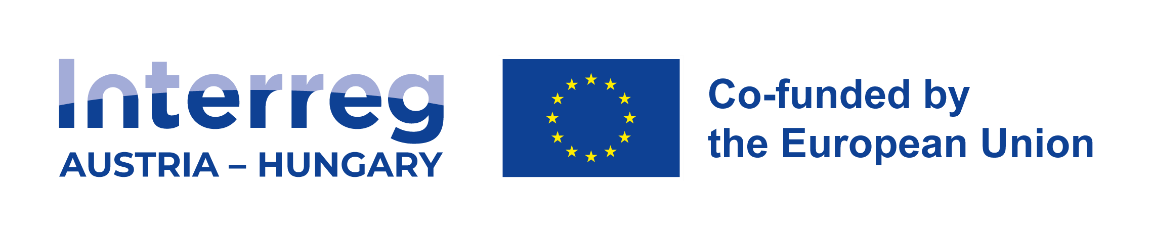 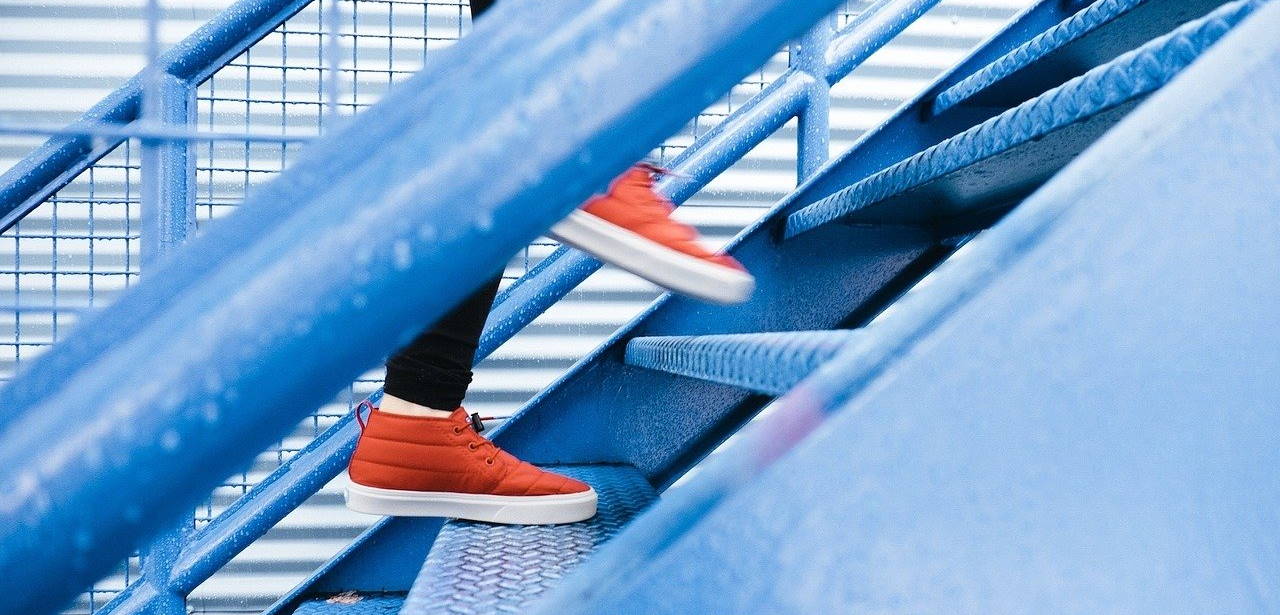 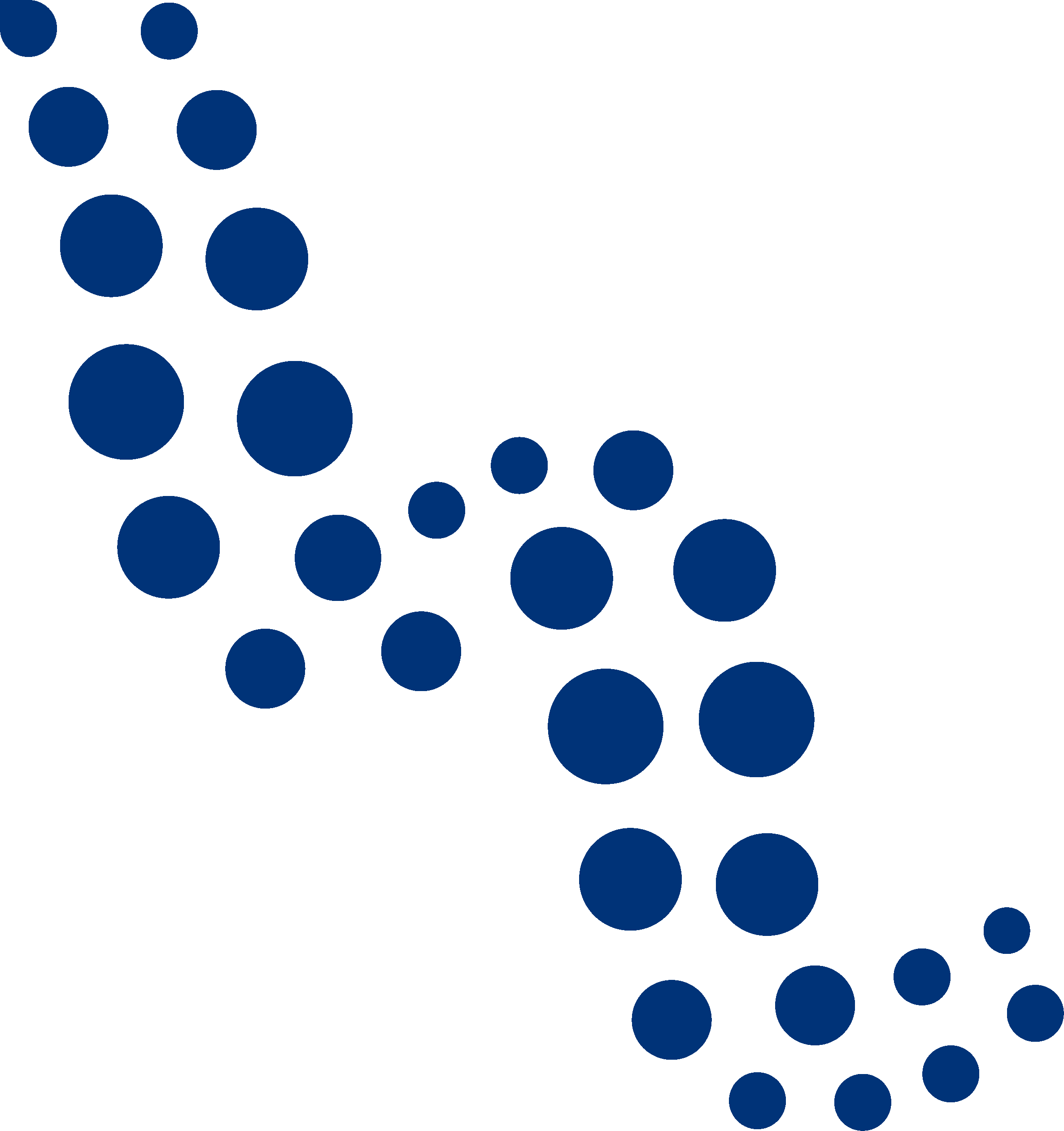 Version 1.0, 30 October 2023	Teil – Projektbeschreibung / 
A rész – Projekt alapadatokProjektbeschreibung / Projekt alapadatokProjektzusammenfassung / Projekt-összefoglalóÜbersicht Projektbudget / Projekt költségvetés áttekintéseÜbersicht Kernoutputs und -ergebnisse des Projektes / Projekt fő kimeneteinek és eredményeinek áttekintéseTeil – Projektpartner / 
B rész - ProjektpartnerekProjektpartnerliste / Partnerlista Partnerdaten / Partner adataiRechtliche und finanzielle Informationen / Jogi és pénzügyi információkAdresse des Projektpartners / Partner címeHauptsitz des Projektpartners / Partner elsődleges címeAdresse der Direktion / Abteilung/ Organisationseinheit (falls vorhanden) /
Igazgatóság / osztály / szervezeti egység címe (amennyiben releváns)Zeichnungsberechtigte/r Vertreter/in / Aláírásra jogosult képviselő Kontaktperson / KapcsolattartóMotivation und inhaltlicher Beitrag des Projektpartners / A partner motivációja és hozzájárulásaKostenplan / KöltségvetésÜberblick Partnerbudget / Partner költségvetés áttekintéseOptionen für das Partnerbudget / Partner költségvetés opciókPartner Budget / Partner költségvetésPersonalkosten / Személyi jellegű költségekKosten für externe Expertise und Dienstleistungen / Külső szakértői és szolgáltatási költségekAusrüstungskosten / Berendezések költségeiPauschalbeträge des Partners (angelegt in Abschnitt E.1 - Pauschalbetrag) / 
Partner egyösszegű átalányköltségei (E.1 szakaszban – Projekt egyösszegű átalányköltségei keretében hozzárendelve)Projektfinanzierung / TársfinanszírozásIn dieser Tabelle können Sie Ihre Kofinanzierung festlegen. Um Beträge sehen zu können, müssen Sie zuerst Ihr Partnerbudget im Bereich Budget festlegen. / Itt határozhatja meg a programtól igényelt társfinanszírozást. Az összegek megjelenéséhez kérjük, előbb töltse ki a partner költségvetést a megfelelő munkalapon.Herkunft der Partnerfinanzierung / A partnerfinanszírozás forrásaiStaatliche Beihilfe / Állami támogatás (state aid)Selbstüberprüfung: Staatliche Beihilfe / Állami támogatási kritériumok önellenőrzéseKriterium I: Ist der Partner durch das Projekt an wirtschaftlichen Aktivitäten beteiligt?Bitte prüfen Sie dies anhand der nachfolgenden Fragen. Antworten Sie mit Ja/Nein und erläutern Sie dies kurz. / I. kritérium: A partner a projekt révén részt vesz-e gazdasági tevékenységekben?Kérjük, fontolja meg az alábbi kérdéseket, válaszoljon igennel/nemmel és indokolja meg röviden.Kriterium II: Erlangt der Partner einen unangemessenen Vorteil durch das Projekt?Bitte prüfen Sie dies anhand der nachfolgenden Fragen. Antworten Sie mit Ja/Nein und erläutern Sie dies kurz. / II. kritérium: A partner jogosulatlan előnyben részesül-e a projekt keretében?Kérjük, fontolja meg az alábbi kérdéseket, válaszoljon igennel/nemmel és indokolja meg röviden.Teil – Projektbeschreibung / 
C rész - A projekt tartalmaProjektrelevanz und Kontext / Relevancia, kontextusWas sind die gemeinsamen territorialen Herausforderungen, mit denen sich das Projekt befassen wird? / Milyen közös területi kihívás(oka)t kezel a projekt?Wie widmet sich das Projekt den identifizierten gemeinsamen Herausforderungen und/oder Chancen? Was ist neu an dem Ansatz des Projekts? / Hogyan kezeli a projekt a felismert közös kihívásokat és/vagy lehetőségeket, s miben áll az alkalmazott megközelítés újdonsága? Warum ist die grenzüberschreitende Zusammenarbeit erforderlich, um die Ziele und Ergebnisse des Projekts zu erreichen? / Miért van szükség határon átnyúló együttműködésre a projekt céljainak és eredményeinek eléréséhez?Wer profitiert von den Projektergebnissen? / Kinek származik előnye a projekt kimeneteiből?Wählen Sie in der ersten Spalte jeder Zeile eine der vordefinierten Zielgruppen aus der Dropdown-Liste aus. Erklären Sie in der zweiten Spalte im Detail, wer und wie von dem Projekt profitieren wird. Wenn Sie beispielsweise die Kategorie Bildung auswählen, erklären Sie, welche konkreten Schulen oder Schulgruppen in welchem Gebiet auf welche Weise profitieren würden. / Minden sor első oszlopában válasszon egyet a legördülő menüben megjelenő előre meghatározott célcsoportok közül. A következő oszlopban fejtse ki, pontosan kinek és hogyan lesz haszna a projektből. Ha például az oktatás kategóriát választotta, mutassa be, konkrétan mely iskolák, vagy iskolacsoportok, mely területen és milyen módon élvezik a projekt előnyeit.Wie trägt das Projekt zu umfassenderen Strategien und Plänen bei? / Mennyiben járul hozzá a projekt a tágabb stratégiák és szakpolitikai célkitűzések teljesüléséhez?Bitte geben Sie an, zu welchen Strategien und Plänen Ihr Projekt beitragen wird. Beschreiben Sie dann, auf welche Weise das Projekt dazu beitragen wird. / Kérjük, jelölje meg, mely stratégiá(k)hoz és szakpolitiká(k)hoz járul hozzá a projektje, majd mutassa be a hozzájárulás mikéntjét.Welche Synergien mit anderen Projekten oder Initiativen (laufend oder abgeschlossen, EU und andere) wird das Projekt nutzen? / Milyen futó vagy lezárt, EU és egyéb projektekkel vagy kezdeményezésekkel fennálló szinergiákra épít a projekt?Wie baut das Projekt auf verfügbarem Wissen auf? / Hogyan épít a projekt a meglevő tudásra?Projektpartnerschaft / PartnerségProjektarbeitsplan / MunkatervArbeitspaket (AP) 1 / 1. Munkacsomag (MCS)Ziele / CélokFür Ziele des Arbeitspakets soll Folgendes zutreffen: sie sind…realistisch und bis zum Ende des Projekts erreichbar;spezifisch (wer benötigt die in diesem Arbeitspaket erbrachten Outputs und in welchem Gebiet);messbar - geben Sie die angestrebte Veränderung an./A munkacsomag céljai legyenek:realisztikusak és a projekt végére elérhetők;specifikusak (kinek és milyen területen van szüksége a munkacsomagban meghatározott kimenetekre);mérhetőek – mutassa be az elérni kívánt változást.Definieren Sie ein projektspezifisches Ziel, das erreicht wird, wenn alle Aktivitäten des Projektes durchgeführt und die Kernoutputs erbracht werden. Denken Sie daran, dass Ihr Projekt einen Beitrag zum Programmziel leisten muss. / Határozzon meg egy projektspecifikus célt, melyet a projekt tevékenységeinek megvalósításával és a fő kimenetek teljesítésével el kíván érni. Ne felejtse el, hogy a projektnek hozzá kell járulnia a program célkitűzéséhez!Überlegen Sie sich das Kommunikationsziel, das zur Erreichung des spezifischen Ziels beitragen wird. Kommunikationsziele streben Veränderungen im Wissen, in der Einstellung oder im Verhalten des Zielpublikums an. / Gondolja végig, hogy milyen kommunikációs cél segíti a projektspecifikus cél elérését. A kommunikációs célok a célközönség tudásának, hozzáállásának vagy viselkedésének megváltoztatására irányulnak.Liste der Investitionen (≠Investition in Infrastruktur und Bauarbeiten!) / 
Beruházások listája (≠Infrastruktúra és építési beruházás!)Bitte führen Sie im Folgenden die Investitionen an, die im Rahmen dieses Arbeitspakets getätigt werden sollen / Kérjük, az alábbiakban sorolja fel azokat a beruházásokat, melyek a munkacsomag keretében létrejönnek Nr. der Investition / Beruházás számaTitel der Investition / Beruházás megnevezéseBegründung / IndoklásBegründen Sie bitte die Notwendigkeit der Investition. / Kérjük, indokolja a beruházás szükségességét!Beschreiben Sie bitte die grenzüberschreitende Bedeutung der Investition. / Kérjük, mutassa be a beruházás határon átnyúló relevanciáját!Führen Sie an, wer auf welche Weise von dieser Investition profitieren wird (z.B. Projektpartner, Regionen, Endnutzer usw.). / Kérjük, mutassa be, kinek és milyen módon származik előnye a beruházásból (pl. partnerek, régió, végfelhasználók, stb.).Im Falle einer Pilotinvestition beschreiben Sie bitte, welches Problem dieses Vorhaben bearbeitet! Welche Erkenntnisse erwarten Sie? Inwiefern kann die Investition reproduziert werden? Wie können die dabei gewonnenen Erfahrungen dem Programmgebiet nutzen? / Kísérleti beruházások esetén tisztázza a kezelendő problémát! Milyen megállapításokra számít? Hogyan lehet a beruházást megismételni? A belőle származó tapasztalat hogyan használható fel a programterület érdekében?Standort der Investition / A beruházás helyszíneBitte geben Sie den Standort, wenn möglich, eine konkrete Adresse an, wo sich die Investition befinden wird. / Írja le, hol lesz a beruházás, ha lehet adjon meg pontos címet!Umweltverträglichkeit der Investition und mit der Investition verbundene Risiken /
A beruházás környezeti fenntarthatósága és a beruházáshoz kapcsolódó kockázatBeschreiben Sie etwaige Risiken, die mit der Investition verbunden sind, Entscheidungen, die zu einer möglichen Schließung oder Fortsetzung führen, usw. (falls zutreffend). / Mutassa be a beruházáshoz kapcsolódó (releváns) kockázato(ka)t, az esetleges leállításhoz vagy folytatáshoz vezető döntéseket, stb.Investitionsunterlagen / A beruházáshoz kapcsolódó dokumentációBitte geben Sie alle technischen Anforderungen und notwendige Genehmigungen an, die gemäß dem jeweiligen nationalen Recht erforderlich sind. Falls bereits verfügbar, legen Sie diese dem Antragsformular bei, falls nicht, geben Sie an wann diese voraussichtlich verfügbar sein werden. / Kérjük sorolja fel az érvényes jogszabályoknak megfelelően kötelező műszaki leírásokat és engedélyeket. Amennyiben ezek már rendelkezésre állnak, csatolja őket a pályázathoz, vagy jelezze, várhatóan mikor lesznek elérhetők.Eigentümerschaft / TulajdonjogWer wird Eigentum an der Investition nach Projektende halten? / Kinek a tulajdonában lesz a beruházás a projekt zárása után?Wer wird mit der Instandhaltung der Investition betraut? Wie wird diese durchgeführt? / Ki fog gondoskodni a beruházás működtetéséről és hogyan?Liste der Aktivitäten / TevékenységlistaBitte beschreiben Sie die Aktivitäten, mit denen das Projekt das projektspezifische Ziel und das damit verbundene Kommunikationsziel erreicht. / Kérjük, mutassa be a tevékenységeket, melyek segítségével a projekt eléri a specifikus célt és a kapcsolódó kommunikációs célkitűzést!Liste der Kernoutputs / Fő kimenetek listájaAuf Grundlage der Aktivitäten, die Sie durchführen müssen, um das spezifische Ziel in diesem Arbeitspaket zu erreichen, führen Sie bitte die Kernoutputs an, die während der Durchführung erzielt werden sollen. / Annak megfelelően, hogy milyen tevékenységeket kell végrehajtania a munkacsomag specifikus célkitűzésének eléréséhez, az alábbiakban sorolja fel a megvalósítás során elérendő fő kimeneteket!Projektergebnisse / EredményekWelche Veränderungen erwarten Sie durch die Umsetzung der von Ihnen geplanten Aktivitäten und der angestrebten Kernoutputs? Beachten Sie bitte die Ergebnisindikatoren des Programms und wählen Sie diejenigen aus, zu denen Sie beitragen werden. / Milyen változások várhatók a tervezett tevékenységek és a fő kimenetek megvalósítása eredményeképpen? Válassza ki a program eredményindikátorai közül azokat, melyekhez hozzá fog járulni.Zeitplan / IdőtervProjektmanagement / ProjektmenedzsmentZusätzlich zur thematischen Arbeit am Projekt benötigen Sie Zeit und Ressourcen für Koordination und interne Kommunikation. Bitte beschreiben Sie, wie Sie sich organisieren möchten, um sicherzustellen, dass die Projektarbeit reibungslos abläuft. / A projektben végzett szakmai munka mellett időre és erőforrásokra lesz szükség a projektkoordinációhoz és a belső kommunikációhoz. Kérjük, mutassa be, hogyan kívánja szervezni a projektben végzett munkát annak gördülékeny lebonyolítása érdekében.Wie werden Sie Ihr Projekt koordinieren? / ProjektkoordinációMit welchen Maßnahmen werden Sie die Qualität Ihres Projekts sicherstellen? / Milyen intézkedéseket tervez a projekt minőségbiztosítása érdekében?Welchen allgemeinen Ansatz werden Sie bei der Öffentlichkeitsarbeit zu Ihrem Projekt verfolgen? / Milyen megközelítést alkalmaz a projektről folytatott kommunikációban?In welcher Form planen Sie das Finanzmanagement des Projekts und die Berichterstattung über Aktivitäten und Budget (innerhalb der Partnerschaft und gegenüber dem Programm)? / Hogyan tervezi a projekt pénzügyi menedzsmentjét, a tartalmi és a pénzügyi jelentéstételt (a partnerségen belül és a program felé)?Kooperationskriterien / Együttműködési kritériumokWählen Sie bitte alle Kooperationskriterien aus, die auf Ihr Projekt zutreffen, und beschreiben Sie, wie Sie diese erfüllen werden. / Kérjük, válassza ki, mely együttműködési kritériumok teljesülnek a projektben és mutassa be, milyen módon.Horizontale Prinzipien / Horizontális elvekGeben Sie bitte an, welchen Beitrag das Projekt zu den horizontalen Prinzipien leistet und begründen Sie Ihre Wahl. / Kérjük, mutassa be, hogyan járul hozzá a projekt a horizontális elvek teljesítéséhez.Langzeitpläne / Hosszú távú tervekAus der Sicht des Programms möchten wir Projekte unterstützen, die eine langfristige Wirkung sowohl in der Programmregion als auch bei denjenigen haben, die davon profitieren. Bitte beschreiben Sie nachfolgend, was Sie tun werden, um dies zu gewährleisten. / A program olyan projekteket kíván támogatni, melyek hosszú távú hatást gyakorolnak a programterületen és azok körében, akik a projekt eredményeiben részesülnek. Kérjük, mutassa be, hogyan kívánja ezt biztosítani!Eigentümerschaft / TulajdonjogDauerhaftigkeit / TartósságÜbertragbarkeit / ÁtadhatóságTeil – Projektbudget /
D rész - Projekt költségvetésProjektbudget pro Kofinanzierungsquelle (Fonds) - Aufgeschlüsselt nach Partner / 
Projekt költségvetés társfinanszírozási forrásonként (alaponként) – partnerekre bontva Projektbudget - Übersicht pro Partner / pro Kostenkategorie / 
Projekt költségvetés – áttekintés partnerenként / költségkategóriánkéntProjektbudget - Übersicht budget / Periode / 
Költségvetés / időszak szerinti áttekintésProjektbudget - Übersicht pro Partner / pro Periode / 
Projektköltségvetés – áttekintés partnerenként / időszakonkéntWenn das Partnerbudget nicht komplett auf die Perioden pro Kostenkategorien aufgeteilt wurde, wird das nicht aufgeteilte Budget automatisch zur letzten Periode hinzugefügt. Rundungsdifferenzen werden zum letzten Berichtszeitraum hinzugefügt. / Amennyiben a partner költségvetése költségkategóriánként nincs maradéktalanul az időszakokhoz rendelve, akkor a hozzá nem rendelt költségeket a rendszer automatikusan az utolsó időszakhoz adja hozzá. A kerekítésből adódó eltérések összegét a rendszer az utolsó időszakhoz adja hozzá.Projektbudget - Übersicht pro Fonds / pro Periode / 
Projektköltségvetés – áttekintés támogatási forrásonként / időszakonkéntTeil – Pauschalbeträge und Einheitskosten /
E rész – Átalányfinanszírozás és egységköltségPauschalbeträge im Projekt / Projekt egyösszegű átalányköltségeiTabelle der Pauschalbeträge im Projekt / A projekt egyösszegű átalányköltségeinek táblázataIn dieser Tabelle können Sie Ihre Projektpauschalen definieren. Bitte wählen Sie die zutreffenden Pauschalen aus der Dropdown-Liste aus und weisen Sie die Pauschalkosten dem/den Projektpartner(n) zu. / Ebben a táblázatban határozhatja meg a projektben alkalmazott átalányköltségeket. Kérjük, válassza ki a legördülő menüből az alkalmazandó átalányokat, és rendelje a projektpartner(ek)hez.ANHANG 1 / 1. Melléklet - 
Klassifizierung der Partner und Zielgruppen / A partnertípusok és célcsoportok besorolásaProjekt ID / ProjektazonosítóAutomatisch generiert / Automatikusan generáltName des Lead Partners / Vezető partner szervezet neve (in original Sprache und in Englisch / eredeti nyelven és angolul)Automatisch ausgefüllt aus Teil B / Automatikusan kitöltve a B részbőlProjekttitel / Projekt címeKurztitel / Projekt rövid címeTitel hier eingeben / Írja be a projektcímetKurztitel hier eingeben / Írja be a projekt rövid címétProgrammpriorität / Program prioritásSpezifisches Ziel / Specifikus célkitűzésWählen Sie aus der Dropdown-Liste / Válasszon a legördülő listából Wählen Sie aus der Dropdown-Liste die Ziele aus, die zu der gewählten Programmpriorität gehören (Links zu Teil C) / Válassza ki a legördülő listából a kiválasztott program prioritásához tartozó célkitűzéseket (a C. részhez kapcsolódik).Projektdauer / Projekt hossza (Monate / hónap)Nummer eingeben / Szám beírásaBitte geben Sie einen kurzen Überblick über das Projekt und beschreiben Sie:die gemeinsame Herausforderung im Programmgebiet, welche Sie gemeinsam in Ihrem Projekt bearbeiten;das übergeordnete Projektziel und die erwartete Veränderung der aktuellen Situation, die Ihr Projekt bewirken wird;die wichtigsten Outputs, die Ihr Projekt erbringen wird, und wer davon profitieren wird;den Ansatz, den die Projektpartnerschaft verfolgen wird, und warum ein grenzüberschreitender Ansatz erforderlich ist;Was ist neu / einzigartig am Projekt?/Kérjük, adjon rövid áttekintést a projektről, és mutassa be:a programterületen jelen levő közös problémát, melyet a projekt során határon átnyúló módon kezelnek;a projekt átfogó célját és a változást, melyet a projekttel el szeretnének érni;a projekt fő kimeneteit, valamint, hogy kinek származik ebből előnye;a tervezett módszert és a határon átnyúló megközelítés szükségességét;a projekt újszerű/innovatív elemeit.
In der Programmsprache - wenn Englisch keine Programmsprache ist / A program nyelvén - ha az angol nem programnyelv In englischer Sprache / Angol nyelven Finanzierung aus dem Programm /Program támogatásFinanzierung aus dem Programm /Program támogatásFinanzierung aus dem Programm /Program támogatásFinanzierungsbeitrag /HozzájárulásFinanzierungsbeitrag /HozzájárulásFinanzierungsbeitrag /HozzájárulásFinanzierungsbeitrag /HozzájárulásFinanzierungsbeitrag /HozzájárulásGesamt /ÖsszesenFinanzierungsquelle/Fördersumme/Kofinanzierungsrate/automatische öffentliche Finanzierung/andere öffentliche Finanzierung /gesamt öffentliche Finanzierung /private Finanzierung/gesamte Finanzierung/Gesamt /ÖsszesenTámogatás forrásaTámogatás összegeTársfinanszírozási arány (%)Automatikus közpénz hozzájárulásEgyéb közpénz hozzájárulásÖsszes közpénz hozzájárulásPrivát pénzügyi hozzájárulásÖsszes pénzügyi hozzájárulásGesamt /ÖsszesenEFRE / ERFAAutomatisch ausgefüllt / Automatikusan kitöltveAutomatisch ausgefüllt / Automatikusan kitöltveAutomatisch ausgefüllt / Automatikusan kitöltveAutomatisch ausgefüllt / Automatikusan kitöltveAutomatisch ausgefüllt / Automatikusan kitöltveAutomatisch ausgefüllt / Automatikusan kitöltveAutomatisch ausgefüllt / Automatikusan kitöltveAutomatisch ausgefüllt / Automatikusan kitöltveEU Förderung (gesamt) / Összes EU támogatásAutomatisch ausgefüllt / Automatikusan kitöltveAutomatisch ausgefüllt / Automatikusan kitöltveAutomatisch ausgefüllt / Automatikusan kitöltveAutomatisch ausgefüllt / Automatikusan kitöltveAutomatisch ausgefüllt / Automatikusan kitöltveAutomatisch ausgefüllt / Automatikusan kitöltveAutomatisch ausgefüllt / Automatikusan kitöltveAutomatisch ausgefüllt / Automatikusan kitöltveProjektbudget Gesamt / Projektköltségvetés összesenAutomatisch ausgefüllt / Automatikusan kitöltveAutomatisch ausgefüllt / Automatikusan kitöltveAutomatisch ausgefüllt / Automatikusan kitöltveAutomatisch ausgefüllt / Automatikusan kitöltveAutomatisch ausgefüllt / Automatikusan kitöltveAutomatisch ausgefüllt / Automatikusan kitöltveAutomatisch ausgefüllt / Automatikusan kitöltveAutomatisch ausgefüllt / Automatikusan kitöltveProgramm-Output-Indikator /Summe je Outputindikator /MaßeinheitKernoutputTitel des KernoutputsZielwert des KernoutputsProgramm-ergebnis-indikatorAusgangswertMaßeinheitZielwert des ErgebnisindikatorsProgram kimeneti indikátorProgram outputindikátoron-kéntMértékegységFő kimenetFő kimenet megnevezéseFő kimenet célértékeProgram eredmény-indikátorKiinduló értékMértékegységEredményindikátor célértékeAus dem AP /
a MCS-bólAus dem AP /
a MCS-bólAutomatisch berechnet / Automatikusan kiszámítottAus dem AP /
a MCS-bólAus dem AP/
a MCS-bólAus dem AP/
a MCS-bólAus Teil C.5 / C.5 részbőlAus Teil C.5 / C.5 részbőlAus Teil C.5 / C.5 részbőlAus Teil C.5 /C.5 részbőlAus dem AP /
a MCS-bólAus dem AP /
a MCS-bólAutomatisch berechnet / Automatikusan kiszámítottAus dem AP /
a MCS-bólAus dem AP/
a MCS-bólAus dem AP/
a MCS-bólAus Teil C.5 / C.5 részbőlAus Teil C.5 / C.5 részbőlAus Teil C.5 / C.5 részbőlAus Teil C.5 /C.5 részbőlNummer / SorszámKurzbezeichnung / RövidítésRolle / SzerepNUTS Code / Nuts kódFörderfähige Gesamtkosten des Partners / Partner elszámolható összköltségeAutomatisch ausgefüllt / Automatikusan kitöltveAutomatisch ausgefüllt / Automatikusan kitöltveAutomatisch ausgefüllt / Automatikusan kitöltveAutomatisch ausgefüllt / Automatikusan kitöltveAutomatisch ausgefüllt / Automatikusan kitöltveAutomatisch ausgefüllt / Automatikusan kitöltveAutomatisch ausgefüllt / Automatikusan kitöltveAutomatisch ausgefüllt / Automatikusan kitöltveAutomatisch ausgefüllt / Automatikusan kitöltveAutomatisch ausgefüllt / Automatikusan kitöltveAutomatisch ausgefüllt / Automatikusan kitöltveAutomatisch ausgefüllt / Automatikusan kitöltveAutomatisch ausgefüllt / Automatikusan kitöltveAutomatisch ausgefüllt / Automatikusan kitöltveAutomatisch ausgefüllt / Automatikusan kitöltveRolle des Projektpartners / Partner szerepe*Auswahl: Leadpartner, Projektpartner / Választható: vezető partner, projektpartner Kurzbezeichnung der Organisation / A szervezet rövidített neve*Hier eingeben / Ide írja beName der Organisation in Originalsprache / A szervezet neve eredeti nyelven*Hier eingeben / Ide írja be Name der Organisation in Englisch / A szervezet neve angolulFalls vorhanden, verwenden Sie die offizielle Übersetzung / Ha rendelkezésre áll, használja a hivatalos fordítástAbteilung / Einheit / Bereich / Igazgatóság / osztály / szervezeti egységFalls zutreffend, hier eintragen / Amennyiben releváns, ide írja beProjektpartnertyp/Partnerszervezet jellegeDropdown-Liste, vordefinierte Liste (siehe Anhang 1 - Klassifizierung der Partner und Zielgruppen) / Előre meghatározott, legördülő lista (lásd 1. melléklet - A partnertípusok és a célcsoportok besorolása)Rechtsstatus (Status der Finanzierung)/Jogi (finanszírozási) státusz*Dropdown-Liste (mindestens diese: öffentlich* / privat*, aber es könnte mehr Optionen geben) / Legördülő lista (legalább: állami* / privát*, de további opciók is lehetségesek)UID / Ust. ID (falls anwendbar)/AdószámWenn keine UID verfügbar ist, sollte eine andere Identifikationsnummer verwendet werden. / Ha adószám nem áll rendelkezésre, akkor egyéb más szervezeti azonosítót kell használni.Andere Identifikationsnummer (nur auszufüllen, wenn die Organisation über keine UID / Ust. ID verfügt)/Egyéb azonosító (csak akkor kitöltendő, ha szervezetnek nincs adószáma)Hier eingeben / Ide írja beBeschreibung der anderen Identifikationsnummer/Egyéb azonosító meghatározásaHier eingeben / Ide írja beMitgliedstaat / OrszágDropdown-Liste / Legördülő listaNuts 2Nuts 3Dropdown-Liste / Legördülő listaDropdown-Liste / Legördülő listaStraße / UtcaHausnummer / HázszámHier eingeben / Ide írja be Hier eingeben / Ide írja be PLZ / IrányítószámStadt / TelepülésHier eingeben / Ide írja be Hier eingeben / Ide írja be Webseite / HonlapHier eingeben / Ide írja be Mitgliedstaat / OrszágDropdown-Liste / Legördülő listaNuts 2Nuts 3Dropdown-Liste / Legördülő listaDropdown-Liste / Legördülő listaStraße / UtcaHausnummer / HázszámHier eingeben / Ide írja be Hier eingeben / Ide írja be PLZ / IrányítószámStadt / TelepülésHier eingeben / Ide írja be Hier eingeben / Ide írja be Anrede / MegszólításVorname / SzemélynévNachname / CsaládnévHier eingeben / Ide írja be Hier eingeben / Ide írja be Hier eingeben / Ide írja be Anrede / MegszólításVorname / SzemélynévNachname / CsaládnévHier eingeben / Ide írja beHier eingeben / Ide írja be Hier eingeben / Ide írja be E-mail Adresse / E-mail címTelefonnummer / TelefonszámHier eingeben / Ide írja be Hier eingeben / Ide írja be Was ist die Rolle (Beitrag und zentrale Aktivitäten) Ihrer Organisation im Projekt? Bitte erläutern Sie Ihre einschlägigen Kompetenzen!Mi az Ön szervezetének szerepe (hozzájárulása, fő tevékenységei) a projektben? Kérjük, mutassa be a projekt szempontjából releváns kompetenciáit!Text hier eingeben / Ide írja be a szövegetPartnerKurzbe-zeichnungPersonal-kostenBüro- und Verwaltungs-kostenReise- und Unterbringungs-kostenKosten für externe Expertise und Dienstleis-tungenAusrüstungs-kostenRest-kostenPauschal-betragGesamtPartnerRövidítésSzemélyi jellegű költségekIrodai és igazgatási költségekUtazási és szállásköltségekKülső szakértői és szolgáltatási költségekBerendezések költségeiEgyéb költségekEgyösszegű átalányÖsszesenAutomatisch ausgefüllt / Automatikusan kitöltveAutomatisch ausgefüllt / Automatikusan kitöltveAutomatisch ausgefüllt / Automatikusan kitöltveAutomatisch ausgefüllt / Automatikusan kitöltveAutomatisch ausgefüllt / Automatikusan kitöltveAutomatisch ausgefüllt / Automatikusan kitöltveAutomatisch ausgefüllt / Automatikusan kitöltveAutomatisch ausgefüllt / Automatikusan kitöltveAutomatisch ausgefüllt / Automatikusan kitöltveAutomatisch ausgefüllt / Automatikusan kitöltveGesamt /ÖsszesenAutomatisch ausgefüllt / Automatikusan kitöltveAutomatisch ausgefüllt / Automatikusan kitöltveAutomatisch ausgefüllt / Automatikusan kitöltveAutomatisch ausgefüllt / Automatikusan kitöltveAutomatisch ausgefüllt / Automatikusan kitöltveAutomatisch ausgefüllt / Automatikusan kitöltveAutomatisch ausgefüllt / Automatikusan kitöltveAutomatisch ausgefüllt / Automatikusan kitöltveAutomatisch ausgefüllt / Automatikusan kitöltvePersonalkostenpauschale / Személyi jellegű költség átalányPauschalfinanzierung für Büro- und Verwaltungskosten basierend auf direkten Personalkosten / Közvetlen személyi jellegű költség alapján számított irodai és igazgatási költség átalányPauschalfinanzierung für Reise- und Unterbringungskosten / Utazási és szállásköltség átalányRestkostenpauschale / Egyéb költség átalányFunktion/FunkcióDefinition der Funktion/Funkció definíciójaAufgabenbeschreibung, Spezifikation/Feladatmeghatározás, specifikációEinheit/Mérték-egységAnzahl/Mennyi-ségWert je Einheit/EgységárGesamt/ÖsszesenBerichtszeitraum 1/Időszak 1Berichtszeitraum N/Időszak NDifferenz/EltérésDropdown Liste / Legördülő listaAutomatisch ausgefüllt / Automatikusan kitöltveText hier eingeben /Ide írja be a szövegetStunde / ÓraHier eingeben / Ide írja beAutomatisch ausgefüllt / Automatikusan kitöltveAutomatisch ausgefüllt / Automatikusan kitöltveHier eingeben /Ide írja beHier eingeben /Ide írja beAutomatisch ausgefüllt / Automatikusan kitöltveBezeichnung/MegnevezésBeschreibung, Spezifikation/Leírás, specifikációInvestition/BeruházásEinheit/MértékegységAnzahl/MennyiségWert je Einheit/EgységárGesamt/ÖsszesenBerichtszeitraum 1/Időszak 1Berichtszeitraum N/Időszak NDifferenz/EltérésText hier eingeben /Ide írja be a szövegetText hier eingeben /Ide írja be a szövegetDropdown Liste / Legördülő listaHier eingeben /Ide írja beHier eingeben /Ide írja beHier eingeben /Ide írja beAutomatisch ausgefüllt / Automatikusan kitöltveHier eingeben /Ide írja beHier eingeben /Ide írja beAutomatisch ausgefüllt / Automatikusan kitöltveBezeichnung/MegnevezésBeschreibung, Spezifikation/Leírás, specifikációInvestition/BeruházásEinheit/MértékegységAnzahl/MennyiségWert je Einheit/EgységárGesamt/ÖsszesenBerichtszeitraum 1/Időszak 1Berichtszeitraum N/Időszak NDifferenz/EltérésText hier eingeben /Ide írja be a szövegetText hier eingeben /Ide írja be a szövegetDropdown Liste / Legördülő listaHier eingeben /Ide írja beHier eingeben /Ide írja beHier eingeben /Ide írja beAutomatisch ausgefüllt / Automatikusan kitöltveHier eingeben /Ide írja beHier eingeben /Ide írja beAutomatisch ausgefüllt / Automatikusan kitöltvePauschalbeträge im Programm /A program által ajánlott átalányPeriode/IdőszakPauschalkosten/ÁtalányköltségVerteilung des Pauschalbetrags auf die Partner/Partner részesedése az egyösszegű átalányköltségbőlBeschreibung/LeírásVorbereitungskosten/Előkészítési költségekVorbereitung/Előkészítés3 000Automatisch ausgefüllt / Automatikusan kitöltvePauschalfinanzierung der Ausgaben für die Vorbereitung des Projekts /A projekt előkészítésével kapcsolatos költségek egyösszegű átalányfinanszírozásaPauschalbetrag des Partners (gesamt) / Partner egyösszegű átalányköltségei összesenPauschalbetrag des Partners (gesamt) / Partner egyösszegű átalányköltségei összesenPauschalbetrag des Partners (gesamt) / Partner egyösszegű átalányköltségei összesenAutomatisch ausgefüllt / Automatikusan kitöltveQuelle / ForrásSumme / ÖsszegProzentanteil / SzázalékEFRE / ERFAAutomatisch auf der Basis des Kofinanzierungsrate berechnet /A társfinanszírozási ráta alapján automatikusan kiszámítva% Finanzierung des Partners / Partner hozzájárulásAutomatisch kalkuliert / Automatikusan kiszámítva%Förderfähige Gesamtkosten des Partners / Partner elszámolható összköltségeAutomatisch ausgefüllt / Automatikusan kitöltve100,00%Herkunft der FinanzierungArt der Finanzierung (öffentlich/privat)Summe% des PartnerbudgetsHozzájárulás forrásaA finanszírozás jellege (közpénz/privát)ÖsszegA teljes partner költségvetés %-aDropdown-Liste /Legördüló listaManuell ausfüllen / Manuálisan kitöltésAutomatisch ausgefüllt / Automatikusan kitöltveZwischensumme öffentliche Finanzierung /Közpénz hozzájárulás részösszegeAutomatisch ausgefüllt / Automatikusan kitöltveAutomatisch ausgefüllt / Automatikusan kitöltveZwischensumme automatische öffentliche Finanzierung /Automatikus közpénz hozzájárulás részösszegeAutomatisch ausgefüllt / Automatikusan kitöltveAutomatisch ausgefüllt / Automatikusan kitöltveZwischensumme private Finanzierung /Privát hozzájárulás részösszegeAutomatisch ausgefüllt / Automatikusan kitöltveAutomatisch ausgefüllt / Automatikusan kitöltveGesamt /ÖsszesenAutomatisch ausgefüllt / Automatikusan kitöltveAutomatisch ausgefüllt / Automatikusan kitöltveFrage zur Staatlichen Beihilfe /Állami támogatás kérdésAntwort/VálaszBegründung/Indoklás1. Wird der Antragsteller Aktivitäten umsetzen und/oder Güter/Dienstleistungen anbieten, für die es einen Markt gibt? / A pályázó olyan tevékenységeket hajt végre és/vagy olyan árukat/szolgáltatásokat kínál, amelyeknek létezik piaca?Ja / NeinIgen / NemText hier eingeben/Ide írja be a szöveget2. Gibt es im Projekt Aktivitäten/Güter/Dienstleistungen, welche von einem Anbieter gewinnbringend bereitgestellt werden könnten (auch wenn dies nicht die Absicht des Antragstellers ist)? / Vannak-e a projektben olyan tevékenységek/áruk/szolgáltatások, amelyeket valamely gazdasági szereplő nyereségszerzés céljából végezhet (még akkor is, ha a pályázónak nem ez a szándéka)?Ja / NeinIgen / NemText hier eingeben/Ide írja be a szövegetFrage zur Staatlichen Beihilfe/Állami támogatás kérdésAntwort/VálaszBegründung/Indoklás1. Plant der Antragsteller die wirtschaftlichen Aktivitäten des Projekts selbst durchzuführen, d.h. der Antragsteller wählt keinen externen Anbieter z.B. im Zuge einer öffentlichen Vergabe? / Tervezi-e a pályázó, hogy a gazdasági tevékenységeket saját maga végzi, azaz nem választ külső szolgáltatót például közbeszerzési eljárás útján?Ja / NeinIgen / NemText hier eingeben/Ide írja be a szöveget2. Wird der Antragsteller, oder jeder andere Marktakteur, der nicht als Projektpartner im Projekt involviert ist oder die angesprochene Zielgruppe durch die wirtschaftlichen Tätigkeiten im Projekt Vorteile erhalten, welche der/die nicht über seine/ihre normale wirtschaftliche Tätigkeit erreicht hätte (d.h. Vorteile, die er/sie nicht erreicht hätte, wenn es die Projektfinanzierung nicht gegeben hätte)? / A pályázó, bármely más, a projektben partnerként nem szereplő gazdasági szereplő vagy a célközönség a projekt gazdasági tevékenységeiből olyan előnyökhöz jut-e, amelyeket szokványos módon (azaz a projekt keretében nyújtott finanszírozás hiányában) nem kapna meg?Ja / NeinIgen / NemText hier eingeben/Ide írja be a szövegetBitte beschreiben Sie, warum das Projekt im Programmraum benötigt wird und welche Relevanz das Projekt für den Programmraum in Bezug auf gemeinsame Herausforderungen und Chancen hat. / Kérjük, mutassa be, miért van szükség a programterületen az Ön projektjére, az miért releváns a programterület közös kihívásai és lehetőségei szempontjából!Text hier eingeben / Ide írja be a szövegetBitte beschreiben Sie die neuen Lösungen, die während des Projekts entwickelt werden, und/oder vorhandene Lösungen, die während des Projekts übernommen und implementiert werden. Beschreiben Sie auch, inwiefern der Ansatz über die bestehende Praxis im Sektor/Programmraum/in den teilnehmenden Ländern hinausgeht. / Kérjük, mutassa be azokat az új megoldásokat, melyeket a projektben fognak kialakítani és/vagy azokat a meglevő megoldásokat, melyeket a projekt során adaptálnak és alkalmaznak. Mutassa be azt is, mennyiben mutat ez túl a szektor/programterület/résztvevő országok meglevő gyakorlatán.Text hier eingeben / Ide írja be a szövegetBitte erläutern Sie, warum die Projektziele nicht effizient erreicht werden können, wenn Sie nur auf nationaler/regionaler/lokaler Ebene handeln, und/oder beschreiben Sie, welche Vorteile die Projektpartner/Zielgruppen oder das Projektgebiet/Programmgebiet durch einen grenzüberschreitenden Ansatz erlangen. / Kérjük, magyarázza meg, a projekt céljait miért nem lehet hatékonyan elérni nemzeti/regionális/helyi akciókkal és/vagy mutassa be, milyen haszna van a határon átnyúló megközelítésnek a projektpartnerek/célcsoportok/projektterület/programterület számára.Text hier eingeben / Ide írja be a szövegetZielgruppe / Célcsoport Beschreibung / MagyarázatWählen Sie aus der Dropdown-Liste / Válasszon a legördülő listábólText hier eingeben / Ide írja be a szövegetWählen Sie aus der Dropdown-Liste / Válasszon a legördülő listábólText hier eingeben / Ide írja be a szövegetWählen Sie aus der Dropdown-Liste / Válasszon a legördülő listábólText hier eingeben / Ide írja be a szövegetStrategie / StratégiaStrategie / StratégiaBeitrag / HozzájárulásEU Strategie für den Donauraum / A Duna régióra vonatkozó uniós stratégiaText hier eingeben / Ide írja be a szövegetAndere / EgyébText hier eingeben / Ide írja be a szövegetProjekt oder Initiative / Projekt oder Initiative / Projekt oder Initiative / Synergie /Synergie /Projekt vagy kezdeményezésProjekt vagy kezdeményezésProjekt vagy kezdeményezésSzinergiaSzinergiaGeben Sie hier den Titel ein / Írja be a címetText hier eingeben / Ide írja be a szövegetText hier eingeben / Ide írja be a szövegetGeben Sie hier den Titel ein / Írja be a címetText hier eingeben / Ide írja be a szövegetText hier eingeben / Ide írja be a szövegetBitte beschreiben Sie die Erfahrungen/Erkenntnisse, auf die das Projekt zurückgreift, und andere verfügbare Kenntnisse, die das Projekt nutzt. / Kérjük, mutassa be azokat a tapasztalatokat/tanulságokat, amelyekre a projekt épít, illetve egyéb rendelkezésre álló tudást, melyet a projekt hasznosít.Text hier eingeben / Ide írja be a szövegetBeschreiben Sie die Struktur Ihrer Zusammenarbeit und erklären Sie warum die Partner zur Umsetzung und zur Zielerreichung des Projekts nötig sind. Was trägt jeder einzelne Partner zum Projekt bei? / Mutassa be a partnerség struktúráját és magyarázza meg, miért ezekre a partnerekre van szükség a projekt megvalósításához. Hogyan járulnak hozzá az egyes partnerek a projekthez?Text hier eingeben / Ide írja be a szövegetNr. des AP / Munkacsomag számaAutomatisch generiert / Automatikusan generáltTitel des AP / Munkacsomag címeTitel hier eingeben / Írja be a címetProjektspezifisches Ziel 1/ Projektspecifikus cél 1Geben Sie hier das projektspezifische Ziel ein / Adja meg a projektspecifikus célkitűzéstKommunikationsziel und Zielpublikum / Kommunikációs cél és célközönségGeben Sie hier das Kommunikationsziel ein / Adja meg a kommunikációs céltAutomatisch generiert / Automatikusan generáltText hier eingeben / Ide írja be a szövegetText hier eingeben / Ide írja be a szövegetText hier eingeben / Ide írja be a szövegetText hier eingeben / Ide írja be a szövegetText hier eingeben / Ide írja be a szövegetMitgliedstaat / OrszágDropdown-Liste / Legördülő listaNuts 2Nuts 3Dropdown-Liste / Legördülő listaDropdown-Liste / Legördülő listaStraße / UtcaHausnummer / HázszámHier eingeben / Ide írja be Hier eingeben / Ide írja be PLZ / IrányítószámStadt / TelepülésHier eingeben / Ide írja be Hier eingeben / Ide írja be Webseite / HonlapHier eingeben / Ide írja be Text hier eingeben / Ide írja be a szövegetText hier eingeben / Ide írja be a szövegetText hier eingeben / Ide írja be a szövegetText hier eingeben / Ide írja be a szövegetNr.Titel der AktivitätBeschreibungStartperiodeEndperiodeDetailoutputsSor-számTevékenység megnevezéseLeírásKezdő időszakZáró időszakKözvetlen kimenetA 1.1Text hier eingeben / Ide írja be a szövegetText hier eingeben / Ide írja be a szövegetWählen Sie die Periode aus der Dropdown-Liste / Válassza ki az időszakot a legördülő listábólWählen Sie die Periode aus der Dropdown-Liste / Válassza ki az időszakot a legördülő listábólDetailoutput(s) hinzufügen / Közvetlen kimenet(ek) hozzáadásaA 1.2Text hier eingeben / Ide írja be a szövegetText hier eingeben / Ide írja be a szövegetWählen Sie die Periode aus der Dropdown-Liste / Válassza ki az időszakot a legördülő listábólWählen Sie die Periode aus der Dropdown-Liste / Válassza ki az időszakot a legördülő listábólDetailoutput(s) hinzufügen / Közvetlen kimenet(ek) hozzáadásaA 1.3Text hier eingeben / Ide írja be a szövegetText hier eingeben / Ide írja be a szövegetWählen Sie die Periode aus der Dropdown-Liste / Válassza ki az időszakot a legördülő listábólWählen Sie die Periode aus der Dropdown-Liste / Válassza ki az időszakot a legördülő listábólDetailoutput(s) hinzufügen / Közvetlen kimenet(ek) hozzáadásaLaufende Nr.Titel des DetailoutputsBeschreibungErbringungszeitraumBeteiligte PartnerSorszámKözvetlen kimenet megnevezéseLeírásTeljesítés időszakaBevont partner(ek)D 1.1.1Text hier eingeben / Ide írja be a szövegetText hier eingeben / Ide írja be a szövegetWählen Sie die Periode aus der Dropdown-Liste / Válassza ki az időszakot a legördülő listábólWählen Sie aus der Dropdown-Liste / Válassza ki a legördülő listábólNr.Programm-Output-IndikatorMaßeinheitTitel des KernoutputsKernoutput BeschreibungZielwertErbringungs-zeitraumSorszámProgram kimeneti indikátorMértékegységFő kimenet megnevezéseFő kimenet leírásaCélértékTeljesítés időszakaO11_AWählen Sie aus der Dropdown-Liste / Válassza ki a legördülő listábólAutomatisch / AutomatikusText hier eingeben / Ide írja be a szövegetBeschreiben Sie genauer, was geliefert werden soll / Írja le részletesen a tervezett teljesítéstGeben Sie die Anzahl ein /Adja meg a darabszámotDropdown-Liste / Legördülő listaO11_BWählen Sie aus der Dropdown-Liste / Válassza ki a legördülő listábólAutomatisch / AutomatikusText hier eingeben / Ide írja be a szövegetBeschreiben Sie genauer, was geliefert werden soll / Írja le részletesen a tervezett teljesítéstGeben Sie die Anzahl ein /Adja meg a darabszámotDropdown-Liste / Legördülő listaO11_CWählen Sie aus der Dropdown-Liste / Válassza ki a legördülő listábólAutomatisch / AutomatikusText hier eingeben / Ide írja be a szövegetBeschreiben Sie genauer, was geliefert werden soll / Írja le részletesen a tervezett teljesítéstGeben Sie die Anzahl ein /Adja meg a darabszámotDropdown-Liste / Legördülő listaNr.Programm-ergebnisindikator MaßeinheitBeschreibung der ErgebnisseAusgangswertZielwertErbringuns-zeitraumSsz.Program eredményindikátorMértékegységEredmény leírásaKiinduló értékCélértékTeljesítés időszakaR11_AWählen Sie aus der Dropdown-Liste / Válassza ki a legördülő listábólAutomatisch / AutomatikusBeschreiben Sie ausführlicher die erwartete Veränderung / Írja le részletesen a várt változástAutomatisch aus den Programmdaten abgerufen / Automatikus lekérdezés a programadatokbólGeben Sie die Anzahl ein / Adja meg a darabszámotDropdown-Liste / Legördülő listaR11_BWählen Sie aus der Dropdown-Liste / Válassza ki a legördülő listábólAutomatisch / AutomatikusBeschreiben Sie ausführlicher die erwartete Veränderung / Írja le részletesen a várt változástAutomatisch aus den Programmdaten abgerufen / Automatikus lekérdezés a programadatokbólGeben Sie die Anzahl ein / Adja meg a darabszámotDropdown-Liste / Legördülő listaArbeitspaket und Aktivitäten / Munkacsomag és tevékenységekPeriode 1 / 1. időszakPeriode 2 / 2. időszakPeriode 3 / 3. időszakAP/MCs 1: Titel / címeA 1.1 Titel / Megnev.A 1.2 Titel / Megnev.Detailoutput
Közvetlen kimenet1.2.1A 1.3 Titel / Megnev.O11_AO11_BErgebnisindikator / EredményindikátorR11_AR11_BWer wird für die Koordination verantwortlich sein? Werden Sie andere Managementstrukturen haben (z. B. thematische Gruppen, Manager für das Arbeitspaket)? Wie wird die interne Kommunikation funktionieren? / Ki a projektkoordináció felelőse? Tervez-e további menedzsmentstruktúrákat (pl. tematikus csoportok, munkacsomagfelelős, stb.)? Hogyan zajlik a belső kommunikáció?Text hier eingeben / Ide írja be a szöveget Beschreiben Sie konkrete Ansätze und Vorgehensweisen sowie die dafür verantwortlichen Partner. Falls Sie eine Projektevaluierung planen, beschreiben Sie hier bitte deren Zweck und Umfang. / Mutassa be a minőségbiztosítás módszereit, folyamatát, a felelős partnereket. Ha projektértékelést tervez, mutassa be annak célját és fókuszát.Text hier eingeben / Ide írja be a szöveget Wer wird die Öffentlichkeitsarbeit koordinieren und wie wird er/sie die Einbeziehung aller Partner sicherstellen? Wie wird die Öffentlichkeitsarbeit zum Transfer Ihrer Projektergebnisse beitragen? Bitte beachten Sie, dass alle Kommunikationsaktivitäten in dem Arbeitspaket als integraler Bestandteil Ihres Projekts enthalten sein sollten. Es ist nicht notwendig, diese Informationen hier zu wiederholen. / Ki koordinálja a projektkommunikációt és hogyan biztosítja a partnerek részvételét? Hogyan járul hozzá a kommunikáció a projekt eredményeinek terjesztéséhez? Felhívjuk figyelmét, hogy a kommunikációs tevékenységeket a munkacsomagban, a projekt szerves részeként kell tervezni. Kérjük, itt ne ismételje meg a munkacsomagban leírt információt!Text hier eingeben / Ide írja be a szöveget Definieren Sie Zuständigkeiten, Fristen für Finanzflüsse, Berichtserstattung, projektbezogene Überweisungen, Rückforderungen etc. / Mutassa be a felelősségi köröket, a pénzügyi folyamatok határidőit, a jelentéstételi folyamatokat, a projekten belüli átutalásokat és visszaköveteléseket stb.Text hier eingeben / Ide írja be a szöveget Kooperationskriterien /Kooperationskriterien /Beschreibung /Együttműködési kritériumokEgyüttműködési kritériumokLeírásGemeinsame Vorbereitung / Közös tervezésText hier eingeben / Ide írja be a szövegetGemeinsame Durchführung / Közös megvalósításText hier eingeben / Ide írja be a szöveget Gemeinsames Personal /Közös személyzetText hier eingeben / Ide írja be a szövegetGemeinsame Finanzierung /Közös finanszírozásText hier eingeben / Ide írja be a szövegetHorizontale Prinzipien /Art des Beitrags /Beschreibung des Beitrags /Horizontális elvekHozzájárulás jellegeHozzájárulás leírásaNachhaltige Entwicklung /Fenntartható fejlődésDropdown-Liste: neutral, positive Auswirkungen, negative Auswirkungen / Legördülő lista: semleges, pozitív hatások, negatív hatásokText hier eingeben / Ide írja be a szövegetChancengleichheit und Nichtdiskriminierung /Esélyegyenlőség és diszkriminációmentességDropdown-Liste: neutral, positive Auswirkungen, negative Auswirkungen / Legördülő lista: semleges, pozitív hatások, negatív hatásokText hier eingeben / Ide írja be a szövegetGleichstellung von Männern und Frauen /Férfiak és nők esélyegyenlőségeDropdown-Liste: neutral, positive Auswirkungen, negative Auswirkungen / Legördülő lista: semleges, pozitív hatások, negatív hatásokText hier eingeben / Ide írja be a szövegetBeschreiben Sie bitte, wer die finanzielle und institutionelle Unterstützung für die im Rahmen des Projekts entwickelten Kernoutputs/Detailoutputs (z. B. Tools) sicherstellen wird. Erläutern Sie bitte weiters, wie diese Kernoutputs/Detailoutputs in die Arbeit der Einrichtungen integriert werden sollen. / Kérjük, mutassa be, ki biztosítja a projekt által létrehozott fő kimenetek/közvetlen kimenetek (pl. eszközök), pénzügyi és intézményi fenntartását. Kérjük továbbá, magyarázza el, hogy ezek a fő kimenetek/közvetlen kimenetek hogyan épülnek be a partnerszervezetek munkájába.Text hier eingeben / Ide írja be a szövegetEinige Kernoutputs/Detailoutputs sollten von relevanten Gruppen (Projektpartnern oder anderen) nach der Projektlaufzeit genutzt werden, um eine dauerhafte Wirkung auf das Gebiet und die Bevölkerung zu erzielen. Zum Beispiel müssen Neuerungen im städtischen Verkehr von den lokalen Behörden genutzt werden, damit die Luft in der Stadt sauberer wird, wovon die gesamte Bevölkerung profitiert. Beschreiben Sie bitte, wie und von wem Ihre Kernoutputs/Detailoutputs nach Abschluss des Projekts genutzt werden. / Bizonyos fő kimeneteket/közvetlen kimeneteket az érintett csoportoknak (projektpartnereknek vagy másoknak) a projektidőszakot követően is használni kell a programterületre és annak lakosságára gyakorolt tartós hatás érdekében. Például a városi közlekedésben a helyi hatóságoknak alkalmazni kell az új gyakorlatokat, hogy tisztább levegő legyen a városban, és ebből az egész lakosság profitálhasson. Kérjük, mutassa be, hogy a fő kimeneteket/közvetlen kimeneteket ki és miként fogja felhasználni a projekt befejezése után.Text hier eingeben / Ide írja be a szövegetEinige der von Ihnen erzielten Kernoutputs/Detailoutputs könnten weiterentwickelt werden, damit sie von anderen Zielgruppen oder in anderen Gebieten genutzt werden können. Was werden Sie tun, um sicherzustellen, dass relevante Gruppen von Ihren Kernoutputs/Detailoutputs erfahren und sie nutzen können? / A projekt által létrehozott fő kimenetek/közvetlen kimenetek egy része adaptálható vagy továbbfejleszthető más célcsoportok vagy más területek céljaira. Mit tesz annak érdekében, hogy az érintettek megismerjék a projekt fő kimeneteit/közvetlen kimeneteit és fel tudják használni őket?Text hier eingeben / Ide írja be a szövegetPartnerKurzbezeichnungMitgliedstaatEFREEFRE ProzentsatzÖffentlicher BeitragAutomatisch-öffentlicher BeitragPrivater BeitragPartnerbeiträge insgesamtFörderfähige Gesamtkosten% des förderfähigen Gesamtbudgets PartnerRövidítésOrszágERFAERFA % arányKözpénz hozzájárulásAutomatikus közpénz hozzájárulásPrivát hozzájárulásTeljes partner-hozzájárulásTeljes elszámolható költségvetésTeljes elszámolható költségvetés %-aAutomatisch ausgefüllt / Automatikusan kitöltveAutomatisch ausgefüllt / Automatikusan kitöltveAutomatisch ausgefüllt / Automatikusan kitöltveAutomatisch ausgefüllt / Automatikusan kitöltveAutomatisch ausgefüllt / Automatikusan kitöltveAutomatisch ausgefüllt / Automatikusan kitöltveAutomatisch ausgefüllt / Automatikusan kitöltveAutomatisch ausgefüllt / Automatikusan kitöltveAutomatisch ausgefüllt / Automatikusan kitöltveAutomatisch ausgefüllt / Automatikusan kitöltveAutomatisch ausgefüllt / Automatikusan kitöltveGesamt /ÖsszesenAutomatisch ausgefüllt / Automatikusan kitöltveAutomatisch ausgefüllt / Automatikusan kitöltveAutomatisch ausgefüllt / Automatikusan kitöltveAutomatisch ausgefüllt / Automatikusan kitöltveAutomatisch ausgefüllt / Automatikusan kitöltveAutomatisch ausgefüllt / Automatikusan kitöltveAutomatisch ausgefüllt / Automatikusan kitöltveAutomatisch ausgefüllt / Automatikusan kitöltveAutomatisch ausgefüllt / Automatikusan kitöltvePartnerKurzbezeich-nungMitgliedstaatPersonal-kostenBüro- und Verwaltungs-kostenReise- und Unterbringungs-kostenKosten für externe Expertise und DienstleistungenAusrüstungs-kostenRestkostenPauschal-betragGesamtPartnerRövidítésOrszágSzemélyi jellegű költségekIrodai és igazgatási költségekUtazási és szállásköltségekKülső szakértői és szolgáltatási költségekBerendezések költségeiEgyéb költségekEgyösszegű átalányÖsszesenAutomatisch ausgefüllt / Automatikusan kitöltveAutomatisch ausgefüllt / Automatikusan kitöltveAutomatisch ausgefüllt / Automatikusan kitöltveAutomatisch ausgefüllt / Automatikusan kitöltveAutomatisch ausgefüllt / Automatikusan kitöltveAutomatisch ausgefüllt / Automatikusan kitöltveAutomatisch ausgefüllt / Automatikusan kitöltveAutomatisch ausgefüllt / Automatikusan kitöltveAutomatisch ausgefüllt / Automatikusan kitöltveAutomatisch ausgefüllt / Automatikusan kitöltveAutomatisch ausgefüllt / Automatikusan kitöltveGesamt/ÖsszesenAutomatisch ausgefüllt / Automatikusan kitöltveAutomatisch ausgefüllt / Automatikusan kitöltveAutomatisch ausgefüllt / Automatikusan kitöltveAutomatisch ausgefüllt / Automatikusan kitöltveAutomatisch ausgefüllt / Automatikusan kitöltveAutomatisch ausgefüllt / Automatikusan kitöltveAutomatisch ausgefüllt / Automatikusan kitöltveAutomatisch ausgefüllt / Automatikusan kitöltveAutomatisch ausgefüllt / Automatikusan kitöltveAutomatisch ausgefüllt / Automatikusan kitöltvePartnerKurzbezeichnungMitgliedstaatVorbereitungBerichtszeitraum 1Berichtszeitraum 2Berichtszeitraum 3AbschlussFörderfähige GesamtkostenPartnerRövidítésOrszágElőkészítéseIdőszak 1Időszak 2Időszak 3ZárásTeljes elszámolható költségvetésAutomatisch ausgefüllt / Automatikusan kitöltveAutomatisch ausgefüllt / Automatikusan kitöltveAutomatisch ausgefüllt / Automatikusan kitöltveAutomatisch ausgefüllt / Automatikusan kitöltveAutomatisch ausgefüllt / Automatikusan kitöltveAutomatisch ausgefüllt / Automatikusan kitöltveAutomatisch ausgefüllt / Automatikusan kitöltveAutomatisch ausgefüllt / Automatikusan kitöltveAutomatisch ausgefüllt / Automatikusan kitöltveGesamt /ÖsszesenAutomatisch ausgefüllt / Automatikusan kitöltveAutomatisch ausgefüllt / Automatikusan kitöltveAutomatisch ausgefüllt / Automatikusan kitöltveAutomatisch ausgefüllt / Automatikusan kitöltveAutomatisch ausgefüllt / Automatikusan kitöltveAutomatisch ausgefüllt / Automatikusan kitöltveAutomatisch ausgefüllt / Automatikusan kitöltveAutomatisch ausgefüllt / Automatikusan kitöltveAnteil an Gesamtkosten in % /Teljes költségvetés %-aAutomatisch ausgefüllt / Automatikusan kitöltveAutomatisch ausgefüllt / Automatikusan kitöltveAutomatisch ausgefüllt / Automatikusan kitöltveAutomatisch ausgefüllt / Automatikusan kitöltveAutomatisch ausgefüllt / Automatikusan kitöltveAutomatisch ausgefüllt / Automatikusan kitöltveAutomatisch ausgefüllt / Automatikusan kitöltveAutomatisch ausgefüllt / Automatikusan kitöltveFondsVorbereitungBerichtszeitraum 1Berichtszeitraum 2Berichtszeitraum 3AbschlussGesamtAlapElőkészítéseIdőszak 1Időszak 2Időszak 3ZárásÖsszesenEFRE /ERFAAutomatisch ausgefüllt / Automatikusan kitöltveAutomatisch ausgefüllt / Automatikusan kitöltveAutomatisch ausgefüllt / Automatikusan kitöltveAutomatisch ausgefüllt / Automatikusan kitöltveAutomatisch ausgefüllt / Automatikusan kitöltveAutomatisch ausgefüllt / Automatikusan kitöltveEU Förderung (gesamt) /EU támogatás összesenAutomatisch ausgefüllt / Automatikusan kitöltveAutomatisch ausgefüllt / Automatikusan kitöltveAutomatisch ausgefüllt / Automatikusan kitöltveAutomatisch ausgefüllt / Automatikusan kitöltveAutomatisch ausgefüllt / Automatikusan kitöltveAutomatisch ausgefüllt / Automatikusan kitöltvePauschalbeträge im ProgrammPeriodeAufteilungKostenLP 1PP 2PP 3GesamtLückeBeschreibungA program által ajánlott átalányIdőszakFeloszthatóKöltségekLP 1PP 2PP 3ÖsszesenKülönbségLeírásVorbereitungskosten / Előkészítési költségVorbereitung / ElőkészítésJa / Igen3 000,00Hier eingeben / Ide írja beHier eingeben / Ide írja beHier eingeben / Ide írja be3 000,000,00Pauschalfinanzierung der Ausgaben für die Vorbereitung des Projekts /A projekt előkészítésével kapcsolatos költségek egyösszegű átalányfinanszírozásaNr./Ssz.Hauptkategorien / Fő kategóriákHauptkategorien / Fő kategóriákBeispiele / PéldákBeispiele / PéldákMaßeinheit / MértékegységMaßeinheit / Mértékegység1Lokale öffentliche BehördeHelyi közigazgatásGemeinde, usw.önkormányzat stb.Anzahl der Organisationenszervezetek száma2Regionale öffentliche BehördeRegionális közigazgatásRegionalrat, usw.regionális tanács stb.Anzahl der Organisationenszervezetek száma3Nationale öffentliche BehördeÁllami közigazgatásMinisterium, usw.minisztérium stb.Anzahl der Organisationenszervezetek száma4Branchenspezifische AgenturÜzletág-specifikus ügynökségeklokale oder regionale Entwicklungsagentur, Umweltagentur, Energieagentur, Arbeitsagentur usw.helyi vagy regionális fejlesztési ügynökség, környezetvédelmi ügynökség, energiaügynökség, foglalkoztatási ügynökség stb.Anzahl der Organisationenszervezetek száma5Dienstleister für Infrastruktur und/oder (öffentliche) ServicesInfrastruktúra és/vagy közszolgáltatóÖffentlicher Verkehr, Versorgungsunternehmen (Wasserversorgung, Stromversorgung, Abwasser, Gas, Müllabfuhr usw.), Flughafen, Hafen, Eisenbahn usw.tömegközlekedési vállalat, közműszolgáltató (vízellátás, áramellátás, szennyvíz, gáz, hulladékgyűjtés stb.), repülőtér, kikötő, vasút stb.Anzahl der Organisationenszervezetek száma6Interessensverbände einschließlich NGOsÉrdekképviseleti szervezet, civil szervezetInternationale Organisation, Gewerkschaft, Stiftung, Wohltätigkeitsorganisation, freiwilliger Verein, Club usw.nemzetközi szervezet, szakszervezet, alapítvány, jótékonysági szervezet, önkéntes egyesület, klub stb.Anzahl der Organisationenszervezetek száma7Einrichtung für höhere Bildung und ForschungFelsőoktatási és kutató intézményUniversitätsfakultät, Hochschule, Forschungseinrichtung, FTE-Einrichtung, Forschungscluster usw. egyetemi kar, főiskola, kutatóintézet, K+F létesítmény, kutatási klaszter stb. Anzahl der Organisationenszervezetek száma8Bildungseinrichtungen, Ausbildungszentren und SchulenKépző intézmény, iskolaGrundschule, Sekundarschule, Vorschule, Berufsausbildung usw.általános iskola, középiskola, óvoda, szakképzés stb.Anzahl der Organisationenszervezetek száma9Unternehmen (unter Ausschluss von KMUs)Vállalkozás (kivéve KKV)Anzahl der Unternehmenvállalkozások száma10KMUKKVKleinstunternehmen, kleine und mittlere Unternehmenmikro-, kis-, középvállalkozásokAnzahl der KMUkkv-k száma11WirtschaftsförderungseinrichtungGazdasági érdekképviseletHandelskammer, Handels- und Handwerkskammer, Unternehmensinkubator oder Innovationszentrum, Unternehmenscluster, usw.kereskedelmi kamara, kereskedelmi és iparkamara, üzleti inkubátor vagy innovációs központ, vállalkozói klaszterek stb.Anzahl der Organisationenszervezetek száma12EVTZEurópai Területi Együttműködési CsoportosulásokAnzahl der Organisationenszervezetek száma13Internationale Organisation, EWIVNemzetközi szervezet, Európai Gazdasági Érdekcsoport/Egyesülésnach nationalem Recht, nach internationalem Rechtnemzeti jog szerint, nemzetközi jog szerintAnzahl der Organisationenszervezetek száma14Allgemeine ÖffentlichkeitNyilvánosságAnzahl der Personenszemélyek száma15Krankenhäuser und GesundheitszentrenKórház és egészségügyi központAnzahl der Organisationenszervezetek száma16Grenzüberschreitende RechtspersonHatáron átnyúló jogi személy17AndereEgyéb